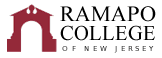 
Theater: Directing/Stage Management*Recommended Graduation Plan (Fall 2024)
This recommended graduation plan is designed to provide a blueprint for students to complete their degrees on time. These plans are the recommended sequences of courses. Students must meet with their Academic Advisor to develop a more individualized plan to complete their degree. Three writing intensive courses are required in the major and/or school core (examples are marked by WI designation in the plan below). Consult with your advisor for specific details.NOTE: This recommended Graduation Plan is applicable to students admitted into the major during the 2024-2025 academic year.NOTE: CRWT and MATH courses are determined by placement testing and should be taken following the sequence above.Total Credits Required: 128 creditsGPA: 2.0
*Requires two Running Crews (THEA 021 and THEA 022) any semester**Only one costume courseGeneral Education courses can be done in any order with the exception of INTD 101, CRWT and MATH. Those three general education courses will need to be done first. First Year Seminar is taken in the first semester. Failure to complete CRWT and MATH will result in a hold when the student hits 64 credits. The following general education courses can be done in any order. For more info on these courses, please visit the General Education program requirements website in the College Catalog:Social Science Inquiry (SOSC 110) [+W]Scientific Reasoning Historical Perspectives [+W]Studies in the Arts & Humanities (CRWT 102 is a prerequisite to this course) [+W]Global Awareness [+W] Distribution Category (Must be outside of CA)Distribution Category  +W: Students transferring in with 48 or more credits are waived from these general education requirements.School of Contemporary ArtsCRWT PlacementMath PlacementCRWT 101 to CRWT 102MATH 021/022 to MATH 104-121CRWT 101S to CRWT 102SFirst YearFirst YearFirst YearFirst YearFirst YearFirst YearFall SemesterHRSSpring SemesterHRSGen Ed: INTD 101 -  First Year Seminar4General Education Requirement4Gen Ed: CRWT 102 - Critical Reading and Writing 24Gen Ed: (QR) Quantitative ReasoningMATH 104 – Math for the Modern World recommended   4General Education Requirement4THEA 220-Introduction to Acting 4THEA 120-Theater Practicum4THEA 329-Stage Management OR Design Tech Elective (THEA 203-The Craft of Costume OR THEA 235-Costume Design OR THEA 229-Set Design OR THEA 226-Basic Lighting for Stage and TV)4Career Pathways: PATH CA1 – Career Pathways Module 1Degree
Rqmt.Total:16Total:16Second YearSecond YearSecond YearSecond YearSecond YearSecond YearFall SemesterHRSSpring SemesterHRSGeneral Education Requirement4General Education Requirement4THEA 217-Visual Imagination OR THEA 232 History of Global Theater & Performance 4General Education Requirement4General Education Requirement OR THEA 239 Basic Directing4THEA 329-Stage Management OR Design Tech Elective (THEA 203-The Craft of Costume OR THEA 235-Costume Design OR THEA 229-Set Design OR THEA 226-Basic Lighting for Stage and TV)4THEA 242-Producing the Play OR Elective4General Education Requirement OR THEA 233-History of Global Theater & Film – WI or 4Career Pathways: PATH CA2 – Career Pathways Module 2Degree
Rqmt.Career Pathways: PATH CA3 – Career Pathways Module 3Degree
Rqmt.Total:16Total:16Third YearThird YearThird YearThird YearThird YearThird YearFall SemesterHRSSpring SemesterHRSGeneral Education Requirement or THEA 239- Basic Directing4School Core: CA Upper Level Interdisciplinary Course –WI4THEA 242-Producing the Play OR Elective 4General Education Requirement or THEA 233-History of Global Theater & Film– WI4THEA 217-Visual Imagination OR THEA 232 History of Global Theater & Performance4THEA 460-Contemporary Theater and Theory  WI OR CNTP 388-Co-Op/Internship or THEA 435-Advanced Theater Projects4THEA 351 Advanced Directing or Design Tech Elective (THEA 203-The Craft of Costume OR THEA 235-Costume Design OR THEA 229-Set Design OR THEA 226-Basic Lighting for Stage and TV)4Design Tech Elective or THEA elective4Total:16Total:16Fourth YearFourth YearFourth YearFourth YearFourth YearFourth YearFall SemesterHRSSpring SemesterHRSTHEA 351 Advanced Directing or Design Tech Elective (THEA 203-The Craft of Costume OR THEA 235-Costume Design OR THEA 229-Set Design OR THEA 226-Basic Lighting for Stage and TV)4THEA 460-Contemporary Theater and Theory  WI OR CNTP 388-Co-Op/Internship or THEA 435-Advanced Theater Projects4THEA Elective4Design Tech Elective or THEA Elective4Free Elective (minor, certificate, or second major requirement)4THEA Elective or Free Elective (minor, certificate, or second major requirement)4Free Elective (minor, certificate, or second major requirement)4Free Elective (minor, certificate, or second major requirement)4Total:16Total:16